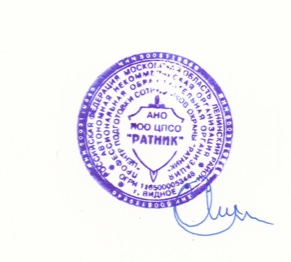 Автономная некоммерческая организация профессиональная образовательная организация «Центр подготовки сотрудников охраны «Ратник»Положениео порядке и основании перевода, отчислении и восстановлении обучающихся1. ОБЩИЕ ПОЛОЖЕНИЯ1.1. Настоящее Положение определяет порядок перевода, отчисления и восстановления обучающихся в Автономной некоммерческой организации профессиональной образовательной организации «Центр подготовки сотрудников охраны «Ратник» (далее - Учебный центр). Положение разработано в соответствии с Федеральным законом от 29.12 2012 года № 273-ФЗ  «Об образовании в Российской Федерации», иными законодательными актами Российской Федерации, Уставом и иными локальными актами Учебного центра.1.2. Целью Положения является нормативно-правовое обеспечение порядка оформления документов и проведения процедур перевода, отчисления и восстановления обучающихся Учебного центра.2. ОТЧИСЛЕНИЕ ОБУЧАЮЩИХСЯ2.1. Образовательные отношения прекращаются в связи с отчислением обучающегося из Учебного центра:в связи с получением образования (завершением обучения);досрочно по основаниям, указанным в п. 2.2 настоящего Положения.2.2.Образовательные отношения могут быть прекращены досрочно в следующих случаях:по инициативе обучающегося, в том числе в случае перевода обучающегося для продолжения обучения в другую организацию, осуществляющую образовательную деятельность (при условии сотрудничества обеих организаций);по инициативе Учебного центра, в случае применения к обучающемуся отчисления как меры дисциплинарного взыскания, в случае невыполнения обучающимися обязанностей по о добросовестному освоению образовательных программам и выполнению учебного плана, а также в случае установления нарушения порядка приёма в Учебный центр, повлёкшего по вине обучающегося его незаконное зачисление в Учебный центр.2.3. Отчисление обучающегося за дисциплинарные нарушения - нарушение Правил внутреннего трудового распорядка Учебного центра производится по представлению преподавателя. При отчислении за дисциплинарные нарушения от обучающегося должна быть получена объяснительная записка или сделана пометка о том, что обучающийся от ее написания отказался. 2.4. Досрочное прекращение образовательных отношений по инициативе обучающегося не влечёт за собой возникновение каких- либо дополнительных, в том числе материальных, обязательств обучающегося перед Учебным центром.2.5. Основанием для прекращения образовательных отношений является приказ об отчислении. 2.6.Если с обучающимся заключён договор об оказании платных образовательных услуг, при досрочном прекращении образовательных отношений такой договор расторгается на основании приказа об отчислении из Учебного центра. Договор об оказании платных образовательных услуг может быть расторгнут в одностороннем порядке Учебным центром в случае просрочки оплаты стоимости платных образовательных услуг, а также в случае, если надлежащее исполнение обязательства по оказанию платных образовательных услуг стало невозможным вследствие действий (бездействия) обучающегося.2.7. Права и обязанности обучающегося, предусмотренные законодательством об образовании и локальными нормативными актами Учебного центра, прекращаются с даты его отчисления из Учебного центра.2.8. Не допускается отчисление обучающегося во время болезни.2.9. При досрочном прекращении образовательных отношений Учебный центр в трёхдневный срок после издания приказа об отчислении выдаёт лицу, отчисленному из Учебного центра, справку об обучении в соответствии с частью 12 статьи 60 Федерального закона от 29.12 2012 года № 273-ФЗ  «Об образовании в Российской Федерации». 3. ВОССТАНОВЛЕНИЕ В УЧЕБНОМ ЦЕНТРЕ3.1.Лицо, отчисленное из Учебного центра по  собственному желанию  до завершения освоения образовательной программы, имеет право на восстановление для обучения в Учебном центре в течение 1 года после отчисления при наличии реализации Учебным центром образовательной программы и с сохранением прежних условий обучения.3.2.Лицо, отчисленное из Учебного центра по инициативе Учебного центра, до завершения освоения образовательной программы, имеет право на восстановление в течение одного года при условии оплаты стоимости платных образовательных услуг, согласно Договору об оказании платных образовательных услуг;3.3.Лицо, восстанавливающееся в Учебном центре, пишет на имя директора Учебного центра заявление, в котором указывает причину, по которой он ранее был отчислен.3.4.Основанием восстановления в Учебный центр является приказ директора Учебного центра о восстановлении обучающегося.4. ПЕРЕВОД ОБУЧАЮЩЕГОСЯ4.1. Перевод обучающегося с одной образовательной программы на другую внутри Учебного центра производится с согласия директора Учебного центра. Перевод оформляется на основании заявление обучающегося. 4.2. Издается приказ о переводе с формулировкой: "Переведен с обучения по образовательной программе ___________ «______»  ...на ... обучение по образовательной программе... «____»". В приказе о переводе также может содержаться запись об утверждении индивидуального плана обучения обучающегося.4.3. За перевод с одной образовательной программы на другую внутри Учебного центра плата не взимается, но оплачивается разница в стоимости обучения. «УТВЕРЖДАЮ»Директор___________ /Агафонов Е.Е./    «17» декабря 2018 г.